Daugavpils pilsētas Bērnu un jauniešu centra “Jaunība” pasākumu plāns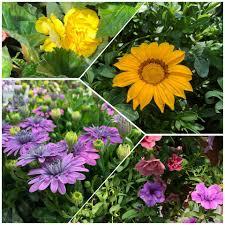 maijamDatums PasākumsVieta, laiksAtbildīgā persona01.05.Darba svētki, Latvijas Republikas Satversmes sapulces sasaukšanas diena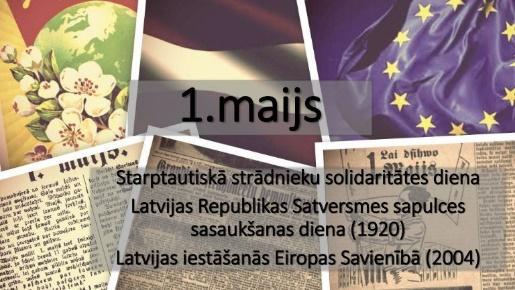 Darba svētki, Latvijas Republikas Satversmes sapulces sasaukšanas dienaDarba svētki, Latvijas Republikas Satversmes sapulces sasaukšanas diena02.05. -30.05.Brīvā laika kluba “Sudraba avoti” pulciņu “Mākslas valoda” un “Batika” radošo darbu izstāde “Veltījums māmiņai” LCB filiāle Piekrastes bibliotēkaL.Baļe,Ļ.Pavļukova03.05.Eiropas dienai veltīts pasākums, sadarbība ar izglītības iestādēmVienības psk. un Valsts ģimnāzijas pagalms 
no plkst.10.00 līdz plkst.12.00A.JurģīteI.Poga03.05.Pasākums “Ceļojums pa Latviju” Daugavpils pilsētas Bērnu un jauniešu centra “Jaunība” brīvā laika kluba “Smaids” bērniem un jauniešiemDaugavpils pilsētas Bērnu un jauniešu centra “Jaunība” brīvā laika klubā “Smaids” plkst. 15.30J. Suhovilo04.05.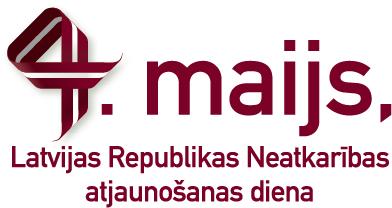 04.05.Latvijas izglītības iestāžu pūtēju orķestru defile finālkonkurss un pūtēju orķestru koncertsRīgāDaugavpils Iespēju vsk.04.05.Sacensību seriāla “Orientieris 2023” 6. posmsDaugavpils, Apvedceļš, Žīdu ezersĻ. PavļukovaN. GrigorjevsA. Smoļakova05.05.Darba diena pārcelta uz sestdienu 20.05.2023Darba diena pārcelta uz sestdienu 20.05.2023Darba diena pārcelta uz sestdienu 20.05.202308.05.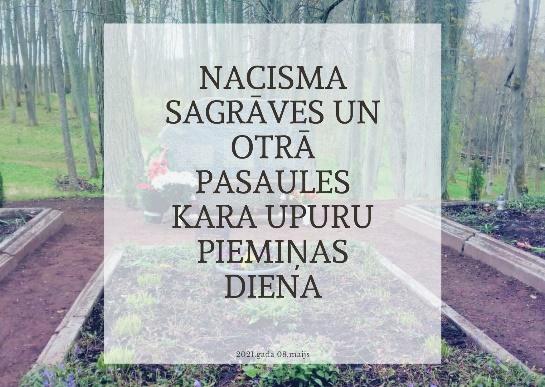 09.05.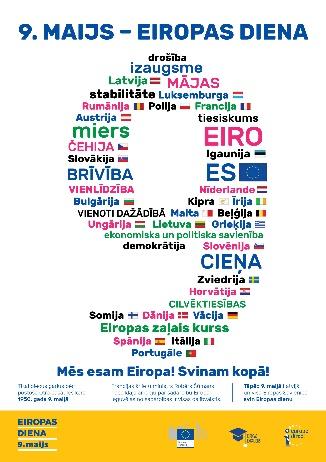 10.05.Konkurss “Dižpuika 2023” – fināls Daugavpils pilsētas Bērnu un jauniešu centra “Jaunība”, Saules 7, plkst.13.00A.Labute10.05.Ekskursija uz “FlyFly” Daugavpils pilsētas Bērnu un jauniešu centra “Jaunība” apkaimes brīvā laika kluba “Mezgls” audzēkņiemDaugavpils pilsētas Bērnu un jauniešu centra “Jaunība” apkaimes brīvā laika klubs “Mezgls”, plkst. 15.00O.Taļmane-JansoneN.Skarbinīka11.05.Velobrauciens ar pikniku Daugavpils pilsētas Bērnu un jauniešu centra “Jaunība” brīvā laika kluba “Ruģeļi” bērniem un jauniešiem  Ciemats “Ruģeļi”plkst.15.30A.SkurjateA.Uzols11.05.Radošā darbnīca “ Dāvana mīļajai māmiņai” Daugavpils pilsētas Bērnu un jauniešu centra “Jaunība” brīvā laika kluba “STARS” bērniem un jauniešiemDaugavpils pilsētas Bērnu un jauniešu centra “Jaunība” brīvā laika klubā “STARS” plkst.15.00A.Mamajeva11.05.Sacensību seriāla “Orientieris 2023” 7. posmsDaugavpils, Mežciema tornisĻ. PavļukovaN. GrigorjevsA. Smoļakova11.05. Radoša darbnīca “Dāvana manai māmiņai!” Daugavpils pilsētas Bērnu un jauniešu centra “Jaunība” apkaimes brīvā laika kluba “Križi” bērniem un skolēniemDaugavpils pilsētas Bērnu un jauniešu centra “Jaunība” apkaimes brīvā laika klubā “Križi”, plkst. 16.00T.Smirnova11.05.Instrumentālās mūzikas konkurss DPPI “Vienības nams” , plkst.13.00J. VucēnaPiedalās vispārizglītojošās skolas un BJC “Jaunība”11.05.Atklātņu un zīmējumu konkurss “Manai māmiņai” Daugavpils pilsētas Bērnu un jauniešu centra “Jaunība” brīvā laika kluba “Smaids” bērniem un jauniešiem.Daugavpils pilsētas Bērnu un jauniešu centra “Jaunība” brīvā laika klubā “Smaids” plkst. 15.30J. Suhovilo13.05Baltijas Supermoto čempionāts 1. posmsMadonaA. Macuks13.05.Piedalīšanās Muzeja naktī. Dalībnieki: vokālie ansambļi "Milonga" un "Re-Mi", akordeonistu ansamblis "Akords", mūzikas studijas "Kredo"Daugavpils Novadpētniecības un mākslas muzejs, Rīgas ielā 8
plkst.19.00I.Poga14.05.Ik katra smilga, ir rasas dzirdīta,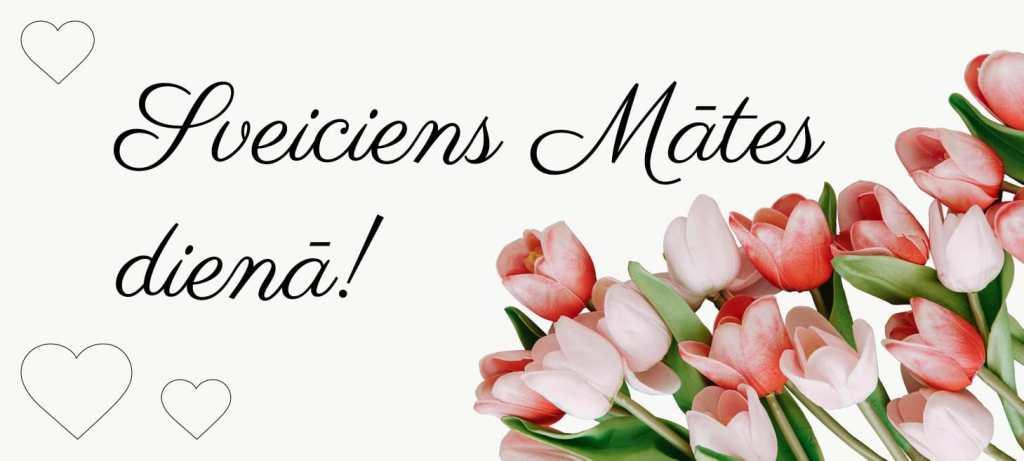 Ik katra zila puķe, ir gaismas slacīta.Ik katra bērna sirdij, ir mātes mīla veltīta,Ik katram bērnam, ir šūpļa dziesma dziedāta./A. Drozdovs/Ik katra smilga, ir rasas dzirdīta,Ik katra zila puķe, ir gaismas slacīta.Ik katra bērna sirdij, ir mātes mīla veltīta,Ik katram bērnam, ir šūpļa dziesma dziedāta./A. Drozdovs/Ik katra smilga, ir rasas dzirdīta,Ik katra zila puķe, ir gaismas slacīta.Ik katra bērna sirdij, ir mātes mīla veltīta,Ik katram bērnam, ir šūpļa dziesma dziedāta./A. Drozdovs/15.05.„Vienmēr katrā mūža posmā ģimene ir tas galvenais balsts, pie kura mēs atgriežamies un kur mēs ceram gūt sapratni un izpratni par to, kas mums sāp un kas dara prieku.”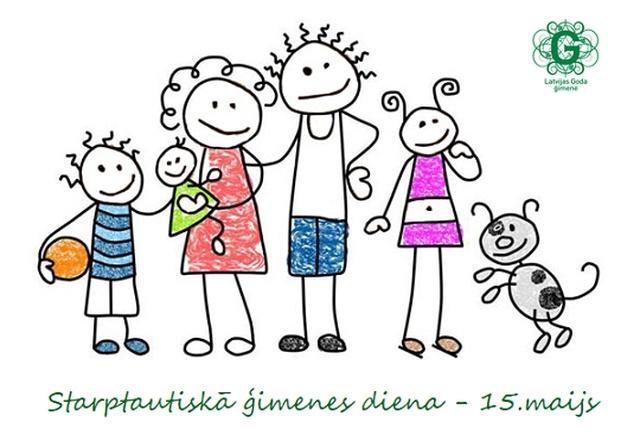 (V.Vīķe-Freiberga, Latvijas Valsts prezidente (1999-2007).)„Vienmēr katrā mūža posmā ģimene ir tas galvenais balsts, pie kura mēs atgriežamies un kur mēs ceram gūt sapratni un izpratni par to, kas mums sāp un kas dara prieku.”(V.Vīķe-Freiberga, Latvijas Valsts prezidente (1999-2007).)„Vienmēr katrā mūža posmā ģimene ir tas galvenais balsts, pie kura mēs atgriežamies un kur mēs ceram gūt sapratni un izpratni par to, kas mums sāp un kas dara prieku.”(V.Vīķe-Freiberga, Latvijas Valsts prezidente (1999-2007).)16.05.Daugavpils pilsētas Bērnu un jauniešu centra “Jaunība” apkaimes brīvā laika kluba “Križi” audzēkņi piedalās projektā “Darbīgās kopienas” zīmējumu konkursā “Mana sapņu pietura mūzikas ritmos”Daugavpils pilsētas Bērnu un jauniešu centra “Jaunība” brīvā laika klubā “Križi” 
plkst.16.00T.Smirnova16.05.Izzinoša ekskursija uz  Daugavpils neatliekamās medicīniskās palīdzības staciju Daugavpils pilsētas Bērnu un jauniešu centra “Jaunība” apkaimes brīvā laika kluba “Mezgls” audzēkņiem.Daugavpils neatliekamās medicīniskās palīdzības stacija (Siguldas 16A, Daugavpils)plkst.15.30N.SkarbinīkaO.Talmane-Jansone16.05.Izglītojošā stunda „Cik daudz tu zini par savu dzimto pilsētu?” Daugavpils pilsētas Bērnu un jauniešu centra “Jaunība” brīvā laika kluba “STARS” bērniem un jauniešiem.   Daugavpils pilsētas Bērnu un jauniešu centra “Jaunība” brīvā laika klubā “STARS” plkst.15.00A.Mamajeva17.05.Daugavpils pilsētas BJC “Jaunība” vizuālās un vizuālās mākslas pulciņu pedagogiem MA sēdeBJC “Jaunība”,  Saules ielā 7, plkst.11.00J.Veļičko
O.Sverčkauska18.05.Sacensību seriāla “Orientieris 2023” 8. PosmsDaugavpils, Mežciems (viadukts)Ļ. PavļukovaN. GrigorjevsA. Smoļakova18.05.Starptautiskā muzeju dienaMuzeji ir mūsu vēsture, tās ir vietas, kur glabājas visvērtīgākās lietas, ko jebkad ir izgudrojis un radījis cilvēks.Starptautiskā muzeju dienaMuzeji ir mūsu vēsture, tās ir vietas, kur glabājas visvērtīgākās lietas, ko jebkad ir izgudrojis un radījis cilvēks.Starptautiskā muzeju dienaMuzeji ir mūsu vēsture, tās ir vietas, kur glabājas visvērtīgākās lietas, ko jebkad ir izgudrojis un radījis cilvēks.18.05.Ģimenes sporta un veselības diena “Ātrāk, augstāk, spēcīgāk” Daugavpils pilsētas Bērnu un jauniešu centra “Jaunība” brīvā laika kluba “Ruģeļi” bērniem, jauniešiem  un vecākiemCiemata Ruģeļi sporta laukumāplkst. 15.30A.SkurjateA.Uzols19.05.Izstādes “Ceļojam pa Latviju” noslēguma pasākums-apbalvošanaDaugavpils pilsētas Bērnu un jauniešu centra “Jaunība” Saules 7, plkst. 15.00A.Labute20.05.Darba diena, pārcelta no 05.05.2023Darba diena, pārcelta no 05.05.2023Darba diena, pārcelta no 05.05.202320.05.  Daugavpils pilsētas Bērnu un jauniešu centra “Jaunība” apkaimes brīvā laika kluba “Križi” audzēkņi piedalās svētku pasākumā “Biedrībai “Latgaliete” – 30 gadu jubileja!”Daugavpils pilsētas Bērnu un jauniešu centra “Jaunība” brīvā laika klubs “Križi” 
plkst.12.00T.Smirnova20.05.Pasākums “Ko es zinu par Daugavpili” Daugavpils pilsētas Bērnu un jauniešu centra “Jaunība” brīvā laika kluba “Smaids” bērniem un jauniešiem.Daugavpils pilsētas Bērnu un jauniešu centra “Jaunība” brīvā laika klubā “Smaids” plkst. 13.30T. Suhovilo21.05.BJC “Jaunība” koncerts biedrības “Lielas ģimenes” rīkotajā pasākumā tradicionālo ģimeņu atbalstamDzelzceļnieku parks pie Ledus halles plkst.12.00I.Poga21.05.Latvijas kausa MTB XCO krosa sacensības „Daugavpils velokross 2023”Daugavpils, Stropi, plkst. 10.00Ļ. PavļukovaA. SmoļakovaA. ĻevšaA. Uzols22.05.-4.06.Bērnu un jauniešu mākslas darbu izstāde "Latvijas Dziesmu svētku 150 toņi un pustoņi"Rīga, Kultūras pils    "Ziemeļblāzma"J.Veļičko23.05.Bērnu un jauniešu centra "Jaunība" brīvā laika kluba "STARS" bērniem un jauniešiem ekskursija uz Pirmā pasaules kara muzeju Medumos. Medumu muzejs, plkst. 15.00A.Mamajeva23.05.Konkurss “Mammas meita” Daugavpils pilsētas Bērnu un jauniešu centra “Jaunība” apkaimes brīvā laika kluba “Mezgls” meitenēm.Daugavpils pilsētas Bērnu un jauniešu centra “Jaunība” apkaimes brīvā laika klubs “Mezgls”,plkst. 15.00O.Taļmane-JansoneN.Skarbinīka24.05.Mācību gada noslēguma seminārs direktoru vietniekiem audzināšanas jomā.Vieta tiks precizēta, 
plkst.14.30A.Jurģīte25.05.Drošības stundas “Veselīga un droša vasara” Daugavpils pilsētas Bērnu un jauniešu centra “Jaunība”  brīvā laika kluba “STARS” bērniem un jauniešiemDaugavpils pilsētas Bērnu un jauniešu centra “Jaunība” brīvā laika klubā “STARS” plkst.15.00A.Mamajeva25.05.Sacensību seriāla “Orientieris 2023” 9. posmsDaugavpils, Krauja,Dzelzceļnieku ciematsĻ. PavļukovaN. GrigorjevsA. Smoļakova25.05. Noslēguma svētku pasākums “Mēs esam labākie!” Daugavpils pilsētas Bērnu un jauniešu centra “Jaunība” apkaimes brīvā laika kluba “Križi” bērniem un jauniešiem Daugavpils pilsētas Bērnu un jauniešu centra “Jaunība” apkaimes brīvā laika klubā “Križi”, plkst. 16:30T.Smirnova26.05.Starptautiskais mūsdienu deju festivāls – konkurss «Aušrinė žvaigdė»ŠauļiI.Poga, Ž.Trojāne, J.Grizāne26.05.“Zaļās jostas vides svētki” Daugavpils pilsētas Bērnu un jauniešu centra “Jaunība” apkaimes brīvā laika kluba “Mezgls” audzēkņiem.LVM dabas parks Tērvetē plkst. 10.00- 17.00N.SkarbinīkaO.Taļmane-Jansone26.05.XI Latvijas zēnu koru salidojums “PUIKAS! DZIEDĀSIM!”CēsisDaugavpils Iespēju vsk.26.05.“Draugu lokā jautri kopā” - mācību gada noslēguma pasākums Daugavpils pilsētas Bērnu un jauniešu centra “Jaunība” brīvā laika kluba “Ruģeļi” bērniem un jauniešiem  Daugavpils pilsētas Bērnu un jauniešu centra “Jaunība” brīvā laika kluba “Ruģeļi”plkst.16.00A.Skurjate27.05.Ekskursija pa Latgali: Juzefovas parkā un atpūtas parkā “Stalkers” Daugavpils pilsētas Bērnu un jauniešu centra “Jaunība” brīvā laika kluba “Smaids” bērniem un jauniešiem.Augšdaugavas novadā, Naujenes pagastāplkst. 11.00T. SuhoviloJ. Suhovilo30.05. Mācību gada noslēguma pasākums Daugavpils pilsētas Bērnu un jauniešu centra “Jaunība” brīvā laika kluba “STARS” bērniem un jauniešiem. Daugavpils pilsētas Bērnu un jauniešu centra “Jaunība” brīvā laika klubā “STARS” plkst.15.00A.Mamajeva30.05.Gada noslēguma pedagoģiskā sēdeBJC “Jaunība” plkst.11.00A.Jansone31.05.Mācību gada noslēguma pasākums “Iesoļojam vasarā” brīvā laika kluba “Sudraba avoti” bērniem un jauniešiemBrīvā laika klubs “Sudraba avoti”,Plkst. 17.30Ļ. Pavļukova,pulciņu skolotājiJŪNIJS01.06.Daugavpils pilsētas sprinta orientēšanās čempionāts (Sacensību seriāla “Orientieris 2023” 10. posms)J.Forštate,Brīvā laika klubs “Sudraba avoti”Ļ. PavļukovaN. GrigorjevsA. Smoļakova01.06.Daugavpils pilsētas svētku ietvaros Daugavpils pilsētas Bērnu un jauniešu centra “Jaunība” un Daugavpils skolu pasākums DABA UN DVĒSELE Starptautiskajā bērnu aizsardzības dienāDubrovina parkā
no plkst. 12.00 līdz plkst.15.00I.Poga02.06.Tautas deju festivāls „Latvju bērni danci veda” (pieteikšanās līdz 2022.gada 1.februārim)JūrmalaPreiļiDaugavpils Saskaņas psk., Daugavpils Tehnoloģiju vsk.-licejs, Vienības psk.03.06.Mūzikas un mākslas festivāls „Latvijas Dziesmu svētku 150 toņi un pustoņi”Rīga, Kultūras pils „Ziemeļblāzma”A.Jansone03.06.Daugavpils pilsētas svētku ietvaros BJC “Jaunība” radošo kolektīvu koncertiDubrovina parks,
A.Pumpura skvērsI.Poga 
I.Timšāne O.Karašova Ž.Trojāne, mūzikas studijas “Kredo” pedagogi03.06Baltijas Supermoto čempionāts 2. posmsKulbilohu,IgaunijaA. Macuks08.06Sacensību seriāla “Orientieris 2023” 11. posmsDaugavpils, ĻubasteĻ. PavļukovaN. GrigorjevsA. Smoļakova10.-11.06Latvijas 2023. gada orientēšanās čempionāts sprintā un sprinta stafetēKuldīgaĻ. PavļukovaN. GrigorjevsA. Smoļakova